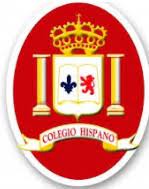 LISTA DE ÚTILES 2022TERCEROS BÁSICOS ÚTILES DE USO DIARIO.- 1 Diccionario españolESTUCHE CON:12 Lápices de colores2 Lápices grafito1 set de plumones escolares.1 Goma de borrar1 Pegamento en barra1 Tijera punta roma1 Sacapuntas1 Regla 30 cms. (Se sugiere plástica por seguridad)LENGUAJE Y COMUNICACIÓN.1 cuaderno universitario de cuadro grande 100 hojas.1 cuaderno caligrafía: Caligrafix vertical 3° básico.EDUCACIÓN MATEMÁTICA1 cuaderno universitario de cuadro grande 100 hojas.CIENCIAS NATURALES1 cuaderno universitario de cuadro grande 100 hojas. CIENCIAS SOCIALES1 cuaderno universitario de cuadro grande 100 hojas. MÚSICA1 cuaderno chico de cuadro grande (mínimo 80 hojas.)Metalófono.INGLÉS1 cuaderno universitario de cuadro grande 100 hojas. EDUCACIÓN FÍSICA Y SALUD Uniforme deportivo oficial del establecimiento.Implementos de aseo: Traer bolso marcado con nombre y curso, que contenga los siguientes útiles: toalla de papel secante (tipo nova), jabón, peineta, desodorante, colonia, polera de recambio, alcohol gel, toallitas húmedas desinfectantes y botella con agua. ARTES VISUALES Entrega en marzoBlock h10 20 hojas.1 Carpeta de cartulinas de colores.2 Láminas de termolaminado (tamaño oficio).Materiales serán pedidos en el momento a ser utilizados durante el año. 1 Sobre de Papel lustre.Témpera 12 colores.2 Pinceles. 1 Mantel plástico.1 Vaso plástico1 Paño.1 Cola fría mediana.Plastilina de 12 colores.Bienvenidos Año Escolar 2022